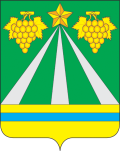 АДМИНИСТРАЦИЯ МУНИЦИПАЛЬНОГО ОБРАЗОВАНИЯКРЫМСКИЙ РАЙОНПОСТАНОВЛЕНИЕот 23.08.2021                                                                                                                               № 2494город КрымскОб утверждении проекта планировки и проекта межевания территории для строительства объекта: «Строительство насосной станции с оросительно-осушительной системой, включая искусственный водоем, располагаются на земельных участках с кадастровыми номерами 23:15:0926000:1296 и 23:15:0926000:1303»В соответствии со статьями 42, 46  Градостроительного кодекса Российской Федерации, Федеральным законом от 6 октября 2003 года № 131-ФЗ «Об общих принципах организации местного самоуправления в Российской Федерации», постановлением администрации муниципального образования Крымский район от 2 июля 2021 года № 1934 «О назначении и проведении публичных слушаний по проекту планировки и проекту межевания территории для строительства объекта: «Строительство насосной станции с оросительно-осушительной системой, включая искусственный водоем, располагаются на земельных участках с кадастровыми номерами 23:15:0926000:1296 и 23:15:0926000:1303», уставом муниципального образования Крымский район, учитывая результаты публичных слушаний от 16 августа 2021 года, п о с т а н о в л я ю:1. Утвердить проект планировки и проект межевания территории для строительства объекта: «Строительство насосной станции с оросительно-осушительной системой, включая искусственный водоем, располагаются на земельных участках с кадастровыми номерами 23:15:0926000:1296 и 23:15:0926000:1303». 2. Отделу по взаимодействию со СМИ администрации муниципального образования Крымский район (Безовчук) разместить настоящее постановление на официальном сайте администрации муниципального образования Крымский район в сети Интернет и обеспечить опубликование настоящего постановления в газете «Призыв». 3. Контроль за выполнением настоящего постановления возложить на заместителя главы муниципального образования Крымский район С.В.Леготину.4. Постановление вступает в силу со дня подписания.Заместитель главы муниципальногообразования Крымский район                                                                      С.В.Леготина	